 AAS in Nursing Program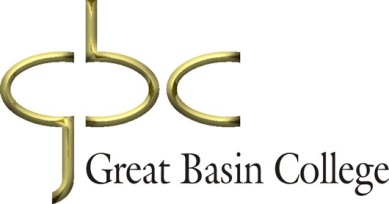 End of Semester Course ReportCourse Number and Name:    		Year / Semester:       Course Faculty (include any adjunct faculty utilizedCOURSE STATISTICSTheory Ratio       Clinical Ratio 8:1   Simulation Ratio   	 (Student to faculty ratios: Please use the number of students at the beginning of the semester for these.)Final Theory Outcomes:Percent Passed:   Percent Failed:      Range of Scores:  Final Clinical Outcomes:Percent Satisfactory:       Percent Unsatisfactory:   Course Attrition:Beginning number of students:   			Withdrawals:   						Incompletes (with expected date of completion):   	Dosage Calculation Test:First attempt pass 			Second attempt pass			Third attempt pass			A & P committee recommendation:	Course OverviewATI Tools/Materials:Brief synopsis of how ATI tools and/or materials were used in the course:  Any issues identified (i.e. are group scores higher or lower than previous semesters).Course Exams:Any adjustments that may need to be done in course exams related to percentage distribution of NCLEX categories, cognitive level, and nursing process. (Please see test blueprints and allotted percentages of item categories)Address technology used in the classroom, including IAV, and brief summary of how it was used, what worked well, and any adjustments that need to be made.THEORY EVALUATIONTextbooks used and evaluation of each:Weekly content: Special Experiences related to student learning outcomes and competencies: Teaching Methods:CLINICAL EVALUATIONClinical Site Evaluation - Include EBP, Patient Health & Safety and ANA Standards(Please list strengths and/or limitations specific to each site)Briefly describe any concern(s) regarding clinical site(s) used.Clinical changes and reason(s): No anticipated changes at this time. Special Experiences related to student learning outcomes and competencies:Teaching MethodsFULL COURSE OVERVIEWWhat worked well and reason(s):Anticipated ChangesDo not give a practice dose calc quiz as cannot replicate ATI questions and just confused studentsModule 2 Quiz Change questions 5 & 8Set up a station in  skills lab about drips for student reviewCollaborate with Jessica to have open skills lab so students can practice any skills as needed throughout the semesterAlpha scores are low for Exam 1 and Midterm- revamp test Module 6 quiz change question 3 remove answer pitting edemaDisaster day: Have no more than 4 nursing students be patients and they must be a red, Have several nursing students pair up with the paramedic patients to triage at the scene and the go to the command post at the hospital, Set up a command station at NNRH. Sharon will be in charge of rotating the nursing students through the ER to be nurses and to be out triaging patients- this should relieve some of the congestion in the ER.Give a Mid-term clinical evaluations Create an assignment for the second day of ERChanges to weekly content and reason(s):Changes to point allocation and reason(s): Will reallocate points for ER assignment since adding in an additional assignment Other changes and reason(s):Administrative:Syllabus has been saved to file.					The course was backed up on WebCampus.					Grades have been entered.									Grade book has been saved to file.							Student work samples have been filed in student file.				Student clinical care packets have been filed in student file.		Curriculum map has been updated with all changes madeand filed.							Integrated Concepts Illustration has been updated withall changes made and filed. 						Test blueprint has been filed with course report.				Faculty Signature(s):	Date:			Directions: Complete and save in Dropbox/Nursing Shared Files/SPE/Course Reports along with syllabus, clinical schedule, grade book, curriculum map, integrated concepts illustration, and test blueprint.ATI Test UsedWhen test  used during semesterRN Adult Medical Surgical 2016RN Adult Medical Surgical Online PracticeATI Final Proctored Exams-Medical SurgicalAverage ScoresAverage ScoresAverage ScoresAverage ScoresCurrentSemester2018CurrentSemester2018CurrentSemester2017Previous Semester /% & # of Group Below Proficiency Level 1000% & # of Group at Proficiency Level 13.3 (1)00% & # of Group at Proficiency Level 263.3(19)  (19)(19)(16)61.5 (16)48.0% & # of Group at Proficiency Level 333.3 (10)38.5 (10)52.0Group Score:Group Mean—National:68.968.568.5Group Mean –Program:69.368.968.9Institutional Benchmark:% of Group Meeting InstitutionalBenchmark:96.3100100Group Percentile Rank - National959899Group Percentile Rank - Program959899Thinking Skills Group ScoresFoundational Thinking86.187.283.4Clinical Judgment/Critical Thinking 79.079.980.5Priority Setting79.080.277.0Nursing Process Group ScoresAssessment80.483.282.5Analysis/Diagnosis79.377.788.4Planning75.074.485.5Implementation/Therapeutic Nursing80.682.675.5Evaluation80.080.876.4Major NCLEX  Content AreasManagement of CareNANANASafety and Infection Control79.277.981.0Health Promotion and Maintenance71.769.270.0Psychosocial IntegrityNANANABasic Care and Comfort78.376.368.0Pharmacological and Parenteral Therapies78.079.981.7Reduction of Risk Potential81.485.785.7Physiological Adaptation80.079.179.8QSENSafety80.582.382.1Patient-Centered Care77.377.783.3Evidence Based Practice79.079.679.6Teamwork and CollaborationNANANAThe following values are for the final “end-of-program” ATI test onlyComprehensive Predictor % & # of students at 90-100% probability% & # of students at 80-89% probability% & # of students at 76- 79% probability% & # of students at 75% less probabilityOther Priority SettingOther % & # of students at proficiency levelCourse ExamAverage Percentage